Štej po 100  od 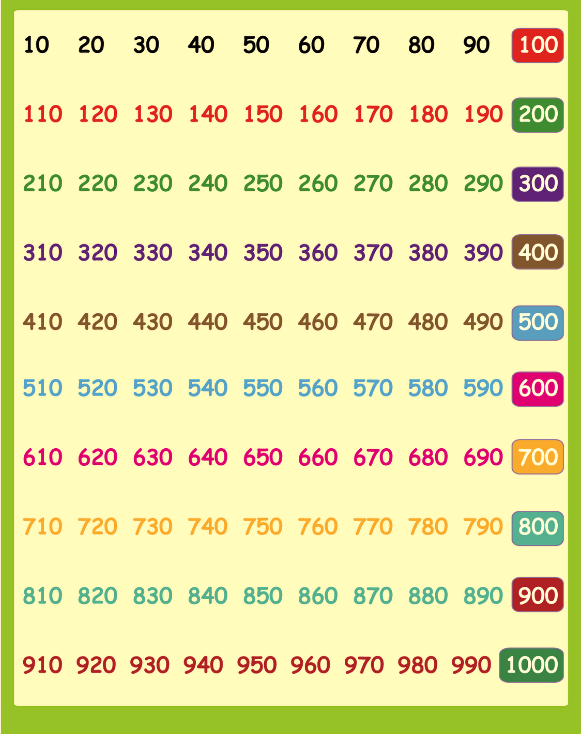 200-600 200-1000 Štej po 50 od 250-450 650-150 Določi številu S, D,E. 670= ________812= ________Napiši število. 5S 0D 3E=__________                     9S 9D 0E=___________ 1S 4D 1E= __________             Uredi števila po velikosti. Začni z najmanjšim. 556, 234,87,1000________________________________ 321,21,100,500,433______________________________ 